吉林省安全生产协会文件吉安协字〔2022〕16号关于收缴吉林省安全生产协会2023年度会费的通知各会员单位：
　　吉林省安全生产协会成立以来，在省应急管理厅的指导和广大会员的支持下，协会坚持为政府服务，为会员单位服务，为推进企业安全生产工作做出了积极的努力，为全省安全生产形势稳定好转做出了贡献。
　　2017年6月23日，省安全生产协会召开了第三届会员代表大会，选举产生了新一届理事会。为保证协会各项工作正常开展，更好地为会员单位服务，按照《吉林省安全生产协会章程》和《吉林省安全生产协会会费收取标准和管理办法》的规定，请各会员单位见到文件后按照缴费标准缴纳2023年度(2022年10月-2023年10月）会费。
　　单位会员交费标准：
　　1.副会长单位：10000元/年；
　　2.常务理事单位：5000元/年；
　　3.理事单位：3000元/年；
　　4.会员单位：1000元/年。
　　缴纳会费是会员单位应尽的基本义务，请各会员单位给予重视和支持，及时按标准交纳。缴费方式可通过银行转账，也可直接到协会秘书处交纳，有关票据请及时与协会秘书处联系。
　　协会秘书处地址：吉林省长春市经开区深圳街465号单位名称：吉林省安全生产协会
　　开 户 行：工行长春新发广场支行
　　账号：4200 2046 0920 0004 433
　　联 系 人：杨  晨18166859641  刘丽平13596071618 孔祥聪13674319310联系电话：0431-80524676
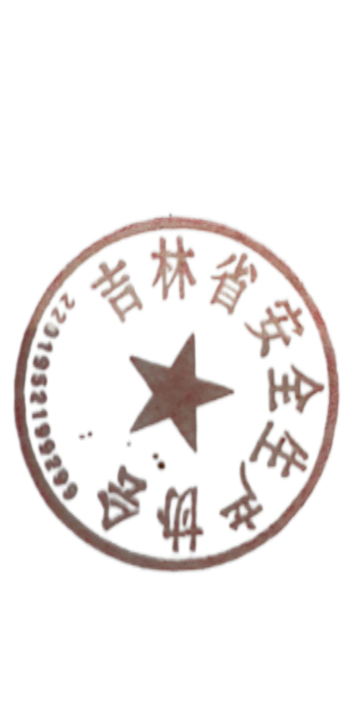 吉林省安全生产协会
　　                         2022年9月1日附件吉林省安全生产协会第三届会员单位汇总表序号单   位会员级别东北金城建设股份有限公司长春公司会长中国第一汽车集团公司副会长中车长春轨道客车股份有限公司　副会长中国黄金集团夹皮沟矿业有限公司副会长中铁四局集团路桥工程有限公司副会长吉林海沟黄金矿业有限责任公司副会长中国储备粮管理总公司吉林分公司副会长中化石油吉林有限公司副会长吉林亚泰（集团）股份有限公司副会长吉林大正建设集团有限公司 副会长吉林通钢矿业有限责任公司　副会长吉林省万佳健康服务集团有限公司副会长吉林省朗盛安全环境检测有限公司副会长长春公共交通（集团）有限责任公司副会长长春天然气集团有限公司副会长长春热力集团　副会长长春羊草煤业股份有限公司　副会长修正药业集团副会长康乃尔化学工业股份有限公司　副会长吉林省大田石油化工有限公司副会长长春金未来形象工程有限公司　副会长吉林省华峰建设工程有限公司　副会长长春金旭房地产开发有限责任公司副会长吉林省迈创电力科技有限公司副会长沈阳际华三五四七特种装具有限公司长春分公司副会长中邦名车副会长吉林省企业文联副会长吉林省诚信安全技术评价有限公司　副会长长春嘉路喜实业集团有限公司副会长中国电力工程顾问集团东北电力设计院副会长吉林省昌源房地产开发有限公司副会长长春新大石油集团有限公司副会长吉林省节水灌溉发展股份有限公司副会长长春一汽富晟集团有限公司副会长吉林华商建设集团有限公司副会长上海裕络物流有限公司副会长吉林铭峰科技有限公司副会长长春昆仑建设股份有限公司副会长富奥汽车零部件股份有限公司副会长吉林省腾翼安全环境技术服务有限公司　副会长北方一建建设集团有限公司副会长中国中铁股份有限公司副会长吉林省恒泰安全技术有限公司副会长华能吉林发电有限公司长春热电厂副会长吉林同鑫热力集团股份有限公司副会长珲春森林山供热有限公司副会长吉林中源石油销售有限公司副会长吉林省泰华电子股份有限公司副会长长春建设集团股份有限公司常务理事中庆建设有限责任公司常务理事通州建总集团有限公司常务理事长春市企业文联文体健康教育协会常务理事吉林省职业病防治院常务理事吉林省冶金研究院常务理事吉林油田总医院职业病防治所常务理事吉林省中润石化成品经销有限公司　常务理事长春燃气股份有限公司常务理事吉林省合十安全技术服务有限公司常务理事锦湖轮胎（长春）有限公司　常务理事中科光电常务理事长春富维安道拓汽车饰件系统有限公司常务理事吉林宝华安全评价公司常务理事吉林省正光安全科技有限公司常务理事吉林省平安安全技术咨询有限公司常务理事吉林省吉泰安全技术服务有限公司常务理事中国水利水电第一工程局有限公司常务理事中铁建大桥工程局集团第六工程局有限公司常务理事吉林东奥建设集团有限公司常务理事中国建筑第三工程局常务理事中建科技长春有限公司理事吉林省春越建设集团有限公司理事通钢集团理事中国建筑第八工程局有限公司理事大成集团　理事吉林东北煤炭工业环保研究有限公司理事吉林省锅炉压力容器管理协会　理事松原市安全生产工程协会　理事长春长影世纪城有限公司　理事吉林瀚丰矿业科技股份有限公司　理事长春市供热(集团)有限公司理事长春德而塔富维江森安道拓高新科技理事吉林圆方机械集团有限公司理事通化钢铁集团大栗子矿业有限责任公司　理事珲春紫金矿业理事中油吉林化建工程有限公司理事中化吉林长山化工有限公司　理事长春银桥机电有限公司　理事华夏城投项目管理有限公司吉林分公司理事吉林省南城房地产公司理事四平昊融银业有限公司理事机械工业第九设计研究院有限公司理事长春黄金设计院工程建设管理有限公司理事吉林省安金环境安全技术有限公司会员白山市华林经贸有限责任公司会员汪清县华鑫矿业有限公司　会员桦甸市四道沟建龙矿业有限公司会员通化县四方山铁矿　会员四平市安全生产协会会员吉林省鸿祥隆宇安全技术服务有限公司　会员长春富奥万安制动控制系统有限公司会员吉林省新兴民防建设监理有限公司会员长春大旭律师事务所会员北京国泰民康安全技术中心　会员爱美莲集团会员长春傲腾文化传媒有限公司会员长春市佰龙皮具有限公司会员吉林佰旺达保温工程有限公司会员长春市金康大药房会员长春铁路房地产开发有限责任公司　会员长春众诚投资发展集团有限公司会员长春市富仁潭游乐中心会员吉林省志安消防系统工程有限公司　会员吉林省富腾房地产开发有限责任公司会员吉林省高速公路管理有限公司会员光大银行会员长春市昊星汽车科技有限公司会员长春市和君经贸有限责任公司会员吉林恒连律师事务所会员上海红星美凯龙长春公司会员吉林省华峰建设工程有限公司会员吉林省吉商礼品有限公司会员吉林省今朝装饰设计有限公司会员吉林省科普地质环境测绘有限公司会员吉林省郎坤能源科技有限公司；赛伯乐集团会员联想集团长春分公司会员长春市卢立平医疗美容机构会员民盟吉林省委省直工委副主委会员长春青藤教育会员长春融成经贸有限公司会员长春融创置地有限公司会员长春市上元财务代理有限责任公司会员长春市双阳区富东畜牧养殖专业合作社会员吉林伟普科技有限公司会员长春市沃德管理有限公司会员香港赫德医疗控股集团公司会员香港泓瀚管业集团会员徐工集团长春中骏工程机械有限公司会员吉林省元友房地产开发有限公司会员长春远东化机有限公司会员招商银行长春人民广场支行会员中国中建设计集团吉林省分公司会员中铁北京工程局集团有限公司会员吉林省紫华科技有限公司会员吉林省兴达建筑劳务有限公司　会员吉林省金铭轻钢彩板有限公司会员通化钢铁集团桦甸矿业有限责任公司会员吉林大黑山钼业股份有限公司会员吉林省瑞成安全技术有限责任公司　会员吉林省宏城建筑安装有限公司会员吉林省鑫宏城置业有限公司会员吉林省广润建筑劳务有限公司会员吉林省安企注册安全工程师事务会员吉林省神牛房地产开发有限责任公司会员长春鹏和房地产开发有限公司会员延边州安全生产协会会员长春市蓝天池环境工程公司会员长春安通林汽车饰件有限公司会员桦甸市黄金有限责任公司会员吉林省广顺矿业股份有限公司会员吉林省元麒安全环境评价有限公司会员长春三鼎变压器有限公司　会员吉林吉大通信设计院股份有限公司会员长春吉源建设集团股份有限公司会员